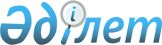 "Қосылған құн салығын салу мен төлеу тәртiбi туралы" 1995 жылғы 26 мамырдағы Қазақстан Республикасының Қаржы министрлігі Бас салық инспекциясының N 37 Нұсқауына өзгерicтер мен толықтырулар енгізу туралы
					
			Күшін жойған
			
			
		
					Бұйрық Қазақстан Республикасының Мемлекеттік кіріс министрлігінің 1999 жылғы 4 тамыз N 929. Қазақстан Республикасы Әділет министрлігінде 1999 жылғы 6 қарашада тіркелді. Тіркеу N 963. Күші жойылды - ҚР Мемлекеттік кіріс министрінің 2002 жылғы 9 сәуірдегі N 416 бұйрығымен.-------------------Бұйрықтан үзінді---------------- Мемлекеттік кіріс министрінің 2002 жылғы 9 сәуірдегі N 416 бұйрығы 



"Салық және бюджетке төленетiн басқа да мiндеттi төлемдер туралы" Қазақстан Республикасының K010209_ Кодексiн (Салық Кодексiн) қолданысқа енгiзу туралы" Қазақстан Республикасының 2001 жылғы 12 шiлдедегi Заңына сәйкес БҰЙЫРАМЫН: Күшiн жоғалтқан жекелеген бұйрықтарының тiзбесi: 43. "Қосылған құн салығын есептеу және төлеу тәртiбi туралы" N 37 Нұсқаулығына өзгерiстер мен толықтырулар енгiзу туралы" Қазақстан Республикасы Мемлекеттiк кiрiс министрлiгiнiң 1999 жылғы 4 тамыздағы N 929 V990963_ бұйрығы. ----------------------------------------------------- Келісілді Бекітілді Қазақстан Республикасының Қазақстан Республикасының Қаржы министрі Мемлекеттік кіріс министрлігінің 1999 жылғы 4 тамыз 1999 жылғы 11 тамыз N 929 бұйрығымен 

      Бүкiл мәтiндегi "Салық және бюджетке басқа да міндетті төлемдер туралы" Қазақстан Республикасы Президентiнiң Заң күшi бар Жарлығы" деген сөздер "Салық және бюджетке басқа да мiндеттi төлемдер туралы" Қазақстан Республикасының Заңы" деген сөздермен ауыстырылсын; 

      "Жарлық", "Жарлықтың", "Жарлықпен", "Жарлықта", "Жарлыққа" деген сөздер тиiсiнше "Заң", "Заңның", "Заңмен", "Заңда", "Заңға" деген сөздермен ауыстырылсын; 

      5-тармақта "41а" саны "41-1" санымен ауыстырылсын; 

      6-тармақта "31а" саны "31-1" санымен ауыстырылсын; 

      мынадай мазмұндағы 9-1 тармағымен толықтырылсын: 

      "9-1. Қосылған құн салығын төлеушiлерге өз өндiрiсi тауарларын (жұмыстарын, қызмет көрсетулерiн) сату бойынша айналым негiзiнде бiртұтас жер салығын төлеушiлер жатпайды.Бiртұтас жер салығын төлеушiлер өз өндiрiсi емес тауарлар (жұмыстар, қызмет көрсетулер) сату бойынша айналым негiзiнде жалпы белгiленген тәртiпте қосылған құн салығын төлеудi жүзеге асырады"; 

      9а тармағы 9-2 тармағы деп саналсын; 

      9-2 тармағының төртiншi абзацы "келiсiм-шарттарға" деген сөздерден кейiн "сондай-ақ осы Нұсқаудың 16-тармағында қарастырылған тауарлар, жұмыстар немесе қызмет көрсетулер үшiн төлеу жағдайларында" деген сөздермен толықтырылсын; 

      16-тармақтың төртiншi абзацында "кәсiпкерлiк қызметiмен байланысты" деген сөздерден кейiн мынадай мазмұндағы сөздермен толықтырылсын: ", осы Нұсқаудың 36-тармағында көрсетiлген сату бойынша айналымдар мақсаттары үшiн пайдаланылатын тауарлардан басқа"; 

      16-1 тармағында: 

      бесiншi абзацтағы "." белгiсi ";" белгiсiмен ауыстырылсын; 

      мынадай мазмұндағы алтыншы және жетiншi абзацтармен толықтырылсын: 

      "1997 жылғы 13 мамырда Киев қаласында Украинамен тауарлардың (жұмыстардың, қызмет көрсетулердiң) экспорты және импорты кезiнде жанама салықтарды алу принциптерi туралы қол қойылған Келiсiм 1999 жылғы 31 мамырдан бастап күшiне ендi."; 

      1997 жылғы 13 мамырда Минск қаласында Белорусьпен тауарлардың (жұмыстардың) экспорты және импорты кезiнде жанама салықтарды алу принциптерi туралы қол қойылған Келiсiм 1999 жылғы 1 қыркүйектен бастап күшiне ендi."; 

      алтыншы абзац сегiзiншi абзац деп саналсын; 

      16-2 тармағы мынадай мазмұндағы екiншi абзацпен толықтырылсын: 

      "Тоқыма, тiгiн, терi-аяқ киiм өнеркәсiбiнде пайдаланылатын Тәуелсiз Мемлекеттер Достастығы мемлекеттерi-мүшелерiнен импортталатын тауарлар бойынша Тәуелсiз Мемлекеттер Достастығы елдерiнен тапсырушы төлеуге тиiс салық сомасы шығындарға жатқызылады. Қазақстан Республикасына әкелiнетiн аталған тауарларды кедендiк ресiмдеу кезiндегi қосылған құн салығын төлеу жағдайында төленген салық сомасы қоса есептеуге жатқызылады."; 

      17-тармақ мынадай редакцияда жазылсын: 

      "Салық салынатын айналым оларға қосылған құн салығын енгiзбестен қолданылатын бағалар мен тарифтерден шыға отыра сатылатын тауарлардың, жұмыстардың немесе қызмет көрсетулердiң құны негiзiнде, бiрақ сауда-делдалдық қызметi үшiн оларды сатып алудың төмен емес бағасынан белгiленедi. 

      Салық салынатын айналымға осы Нұсқаудың 31 және 32 тармақтарымен қарастырылған жағдайлардан тыс тауарларды жеткiзу, жұмыстарды орындау және қызмет көрсетулер бойынша келiсiм-шарттармен қарастырылған шарттарды бұзғаны үшiн айыппұлдарды, өсiмдердi, тұрақсыздық айыптарын қоса осы тауарлардың (жұмыстардың, қызмет көрсетулердiң) сатып алушысынан сатылған тауарлар (жұмыстар, қызмет көрсетулер) үшiн алынған барлық қаражаттар енгiзiледi. 

      Сатып алу бағасын белгiлеудi салық төлеушi бухгалтерлiк есеп мәлiметтерi негiзiнде жүргiзедi. 

      Салық салу мақсаттары үшiн сатып алу бағасы өзiне тауарлардың сатып алу құнын, сондай-ақ олар осы Нұсқауға сәйкес қоса есептеуге жатқызылған қосылған құн салығы сомасы бойынша және қосылған құн салығы сомасын көрсете отыра салықтық шот-фактуралары қойылған тауарларды (жұмыстарды, қызмет көрсетулердi) жеткiзушiлер ол бойынша оларды сатып алу және сатумен байланысты шығыстар құнын қосады. 

      Тауарлар алумен байланысты шығыстарға тауарлар әкелу кезiндегi тiкелей тауарлар алумен байланысты көлiктiк-дайындау шығыстары және басқа да шығыстарда төленген салықтар және баждар жатады. 

      Тауарларды сатумен байланысты шығыстар өзiне салық төлеушiнiң кәсiпкерлiк қызметiмен байланысты олармен есептi кезең үшiн (81 тармақ бөлiмшесiнiң "Тауарлар, жұмыстар, қызмет көрсетулер бойынша шығыстары" шоттары және 82-шi "Жалпы және әкiмшiлiк шығыстары") кезең шығыстарына жатқызылады. 

      Сауда-делдалдық қызметi үшiн алу бағасынан төмен экспорттық операциялар бойынша тауарларды сату кезiнде сату бағасы мен сауда-делдалдық қызметi үшiн алу бағасы арасындағы айырым осы Нұсқаудың 39 және 41-1 тармақтарында қарастырылған ставкалар бойынша қосылған құн салығы салық салынуына жатады."; 

      Мынадай мазмұндағы 18-1 тармағымен толықтырылсын: 

      "18-1. Салық төлеушi нақты қалыптасқан шығындарды белгiлеудi бухгалтерлiк есеп мәлiметтерi бойынша жүргiзедi. 

      Нақты қалыптасқан шығындар өзiне 80 тармақ бөлiмшесiнiң "Сатылған тауарлардың, жұмыстардың, қызмет көрсетулердiң өзiндiк құны" тиiстi шоттарындағы көрсетiлген өзiндiк құнын, сондай-ақ кәсiпкерлiк қызметiмен байланысты салық төлеушiнiң және олармен есептi кезең ("Тауарлар сату, жұмыстар, қызмет көрсетулер бойынша шығындар" 81 тармақ бөлiмшесiнiң және 82 "Жалпы және әкiмшiлiк шығындары" шоттары) үшiн кезең шығыстарына жатқызылған шығындары қосылады. 

      Есептi кезең шығыстары аталған есептi кезең үшiн сатудың (қосылған құн салығынсыз) жалпы құнындағы есептi кезеңде оларды тегiн беру кезiнде немесе баспа-бас операциялар бойынша сатылған өнiмнiң үлестi салмағы құнынан (қосылған құн салығынсыз) шыға отыра сатылған тауарлардың (жұмыстардың, қызмет көрсетулердiң) нақты қалыптасқан шығындарын қосады."; 

      19а тармағы 19-1 тармағы деп саналсын; 

      19-1 тармағындағы ", сондай-ақ табиғи монополистер үшiн нормадан жоғары шығындарда" және "нормадан жоғары шығындарда" деген сөздер алып тасталсын; 

      19б тармағы 19-2 тармағы деп саналсын; 

      19-2 тармағындағы "шығыстар" деген сөздерден кейiн "- баспа-бас айырбас кезiнде немесе оларды тегiн беру кезiнде" сөздерiмен толықтырылсын; 

      24-тармақ мынадай редакцияда жазылсын: 

      "24. Жылуды, электроэнергиясын, суды және газды өндiру, тарату және тасымалдау бойынша қызмет көрсету негiзiндегi салық салынатын айналым өзiне ол бойынша төлеу жүргiзiлген сату негiзiндегi айналымдарды, сондай-ақ олардың сату сәтi 60 күнде аяқталған айналымдарды қосады. 

      Машина жасақ химия өнеркәсiбi өнiмдерiн шығару мен сату және резиналық пен пластмассалық бұйымдарды шығару бойынша салық салынатын айналым өзiне ол бойынша төлеу жүргiзiлген сату негiзiнде айналымдарды, сондай-ақ олардың сату сәтi 90 күнде аяқталған айналымдарды қосады."; 

      мынадай мазмұндағы 24-1 тармағымен толықтырылсын: 

      "24-1. Осы Нұсқаудың 24-тармағында көзделген Ережелер 1999 жылдың 3 тамызынан бастап жүзеге асырылған сату бойынша айналымдарға қолданылады. 

      мынадай мазмұндағы 26-1 тармағымен толықтырылсын: 

      "26-1. Акцизделетiн өнiмдердi шығаратын және сататын төлемшiлерде салық салынатын айналым мөлшерiне акциз сомасы енгiзiлмейдi. Жеткiзушi төлеген акцизделетiн өнiмнiң акциз сомасы оны одан кейiн сату кезiндегi салық салынатын айналымға енгiзiледi."; 

      27-тармақ мына редакцияда жазылсын: 

      Сатылған тауарлардың, жұмыстардың, қызмет көрсетулердің бағасы мына не келесi жағына өзгерген жағдайда тиiстi ретпен салық салынатын айналым мөлшерi түзетiледi. 

      Салық төлеушiдегi салық салынатын айналым түзетiлуi шетел валютасындағы осындай төлем алған жағдайлардан басқа жеткiзiлген тауарлар (жұмыстар, қызмет көрсетулер) үшiн төлем алу сәтiнде жүргiзiледi. Салық салынатын айналымды жүргiзетiн салық төлеушi сатып алушының бұрын қойылып берiлген салықтық шот-фактурасына қосымша салық шот-фактурасын жазып беруге мiндеттi, оның негiзiнде сатып алушыда қоса есептеуге жатқызылған салық сомасы түзетiледi. Қосымша салық шот-фактурасы "Д" белгiсiмен жазылып берiледi, оның нақты жазылып берiлген күнiмен белгiленедi және бұрын қойылып берiлген салықтық шот-фактурасының нөмеріне сiлтеме бар, 

оған қосымша салық шот-фактурасы жазылып берiледi. Сауда-делдалдық қызмет бойынша салық салынатын айналым түзетуi тауардың алу бағасынан төмен жүргiзiлуi мүмкiн емес. Кiшiрейту жағына салық салынатын айналымды түзету сауда шегерiмдерiн ұсынуға (алуға) растайтын құжаттардың барлығы кезiнде жiберiлуi мүмкiн."; 29-тармақтың екiншi абзацындағы "баждар, салықтар" деген сөздер алып тасталсын; 30-тармақ алып тасталсын; 31-тармақта: 1) тармақшада: мынадай мазмұндағы алтыншы абзацпен толықтырылсын: "салынған объектiнiң бiрiншi сатуы болып тапсырыс берушi объектiнi қабылдау бойынша комиссияның қол қою актiсiнiң сәтi танылады.;"; алтыншы абзац жетiншi абзац деп саналсын; 2) тармақшада: бiрiншi абзацтағы "инкассация" деген сөз алып тасталсын; мынадай мазмұндағы жиырма жетiншi абзацпен толықтырылсын: "с) инкассация."; мынадай мазмұндағы 2-1) және 2-2) тармақшаларымен толықтырылсын: 

      2-1) Бағалы қағаздармен операцияларға бағалы қағаздар рыногы мәселелерiн реттейтiн, Қазақстан Республикасы заңдарына сәйкес жүзеге асырылатын бағалы қағаздарды сатып алу-сату бойынша операциялар, оларды есептеу және олармен келiсiмдердi тiркеу бойынша операциялар, брокерлiк, дилерлiк қызмет көрсетулер және басқа операциялар. 

      2-2) Банк операцияларының кейбiр түрлерiн жүзеге асыратын, банк немесе ұйым болып табылмайтын заңды және жеке тұлғаларда депозит үшiн сыйақы (мүдде) сату бойынша жалпы айналымға енгiзiлмейдi."; 

      16) тармақша мынадай мазмұндағы үшiншi абзацпен толықтырылсын: 

      "Осы жеңілдiк шығарушы өзi сататын газет және журнал өнiмiне байланысты қолданылады. Тұтынушылар үшiн осы өнiмдi жеткiзу бойынша газет және журнал өнiмiн шығаратындар үшiн көрсетiлетiн қызметтер жалпы белгiленген тәртiпте қосылған құн салығымен салық салынады."; 

      18) тармақша мынадай сөздермен толықтырылсын: 

      ", Қазақстан Республикасының Iшкi iстер министрлiгi қылмыстық-түзеу жүйесiнiң түзеу мекемелерiнiң республикалық мемлекеттiк кәсiпорындарымен"; 

      19) және 20) тармақтардағы "ұйымдармен" деген сөз "заңды тұлғалармен, сондай-ақ заңды тұлға құрмай кәсiпкерлiк қызметiмен айналысатын жеке тұлғалармен" деген сөздермен ауыстырылсын; 

      33-тармақтың он жетiншi абзацындағы "41а" саны "41-1" санымен ауыстырылсын; 

      он екiншi абзац мынадай мазмұндағы сөйлеммен толықтырылсын: 

      "Тауарларды алдын ала жариялау жағдайында - алдын ала жариялаудың кедендiк ресiмдеуiн жүзеге асыратын кедендiк органның хаттық растауы, Қазақстан Республикасы аумағына тауарлардың нақты әкелуi туралы."; 

      мынадай мазмұндағы 33-1 тармағымен толықтырылсын: 

      "33-1. Кедендiк аумақтан тыс қайта өңдеу тәртiбiнде Қазақстан Республикасы аумағы шегiнен тыс бұрын әкетiлген тауарлардың одан кейiнгi экспорты немесе Тәуелсiз Мемлекеттер Достастығы елдерi қатынасушылары шектерiнен тыс оларды қайта өңдеу өнiмдерi немесе Тәуелсiз Мемлекеттер Достастығы елдерi қатынасушыларына, олармен саудада жүзеге асыру кезiнде қосылған құн салығын өндiрiп алу нысаналы ел принципi бойынша жүргiзiледi, осындай тауарлардың құны немесе қайта өңдеу өнiмдерi нөлдiк ставка бойынша салық салынатын, сату бойынша айналымға енгiзiледi. 

      Бұл жағдайда нөлдiк ставканы қолдану үшiн негiз болып салық төлеушiнiң мынадай құжаттарды тiркеу орны бойынша салық органына ұсынымы табылады: 

      1) экспортталатын тауарлар немесе қайта өңдеу өнiмдерiн жеткiзуге шетелдiк тұлғамен келiсiм-шартты (шартты), сондай-ақ Қазақстан Республикасы аумағы шегiнен тыс тауарларды қайта өңдеуге келiсiм-шартты (шартты); 

      2) кедендiк аумақтан тыс тауарларды қайта өңдеу тәртiбiнде ресiмделген кедендiк жүк декларациясын немесе осындай ресiмдеудi жүзеге асыратын, кедендік органмен мөрленген оның көшірмесі; 

      3) осындай ресiмдеудi жүзеге асырған кедендiк органмен куәландырылған кедендiк аумақта (кедендiк бақылаудағы тауарларды қайта өңдеу) тауарларды қайта өңдеу тәртiбiнде шетел мемлекетi аумағына алыс-берiс тауарларын әкелу кезiнде ресiмделген жүк кедендiк декларацияның көшiрмесi; 

      4) экспорт тәртiбiне тауарларды қайта ресiмдеу немесе оларды қайта өңдеуiнiң өнiмдерiн жүзеге асырушы кеден органы белгiсiмен жүк кедендiк декларацияны; 

      5) тауарларды қайта өңдеу тәртiбiнде кедендiк ресiмдеудi жүзеге асыратын, кеден органымен куәландырылған, тауарларды қайта өңдеуге лицензия (рұқсат) көшiрмесi, егер осындай лицензия (рұқсат) тауарларды қайта өңдеу оның аумағында жүргiзiлетiн мемлекет заңдылығына сәйкес мiндеттi болатын болса; 

      6) қайта өңдеу мемлекетi аумағынан оларға тауарлар экспорты мемлекет аумағынан тауарларды немесе олардың қайта өңдеу өнiмдерiн әкелу кезiнде экспорт тәртiбiнде ресiмделген жүк кедендiк декларациясының көшiрмесi осындай ресiмдеудi жүзеге асыратын кеден органымен куәландырылған және нөлдiк ставка бойынша Қазақстан Республикасының салық заңдылығына сәйкес салық салынады. Экспорттық кедендiк декларацияда қайта өңдеуге алыс берiс тауарларын әкелу кезiнде ресiмделген алдағы кеден декларациясының нөмiрi көрсетiлуi тиiс. 

      7) оның аумағына қайта өңдеуге тауар әкетiлген, мемлекеттiң кедендiк 

органдарының белгілерiмен мемлекеттiң бағытталу шекараларына тауарлармен өткенiн немесе олардың қайта өңдеу өнiмдерiн растайтын тауар жолдама құжаттарының көшiрмелерi; мынадай мазмұндағы ХII бөлiммен толықтырылсын: "ХII бөлiм. Тоқыма, тiгiн, терi, аяқ киiм өнеркәсiбi салаларының өнiмiне салық салу 36. Қазақстан Республикасындағы резиденттердiң Қазақстан Республикасы аумағында тоқыма, тiгiн, аяқ-киiм өнеркәсiбi салаларындағы өз өндiрiсi өнiмiне нөлдiк ставка бойынша салық салынады."; 31а тармағы 31-1 тармағы деп саналсын; 39-тармақта "41а" саны "41-1" санымен ауыстырылсын; 40-тармақта "34" санынан кейiн ", 36" санымен толықтырылсын; 41-тармақта "41а" саны "41-1" санымен ауыстырылсын; 41а тармағы 41-1 тармағы деп саналсын; мынадай мазмұндағы 43-1 тармағымен толықтырылсын: "43-1. Бұрын қоса есептеуге қабылданған, алынған тауарлар (жұмыстар, қызмет көрсетулер) бойынша мiндеттемелердi есептен шығару кезiнде қосылған құн салығы сомасы шеттетiлуге тиiс. Егер мiндеттемелердi есептен шығарғаннан кейiнгi жағдайда, салық төлеушi тауарлар (жұмыстар, қызмет көрсетулер) үшiн төлем жүргiзсе, онда аталған тауарлар бойынша салық сомасы ҚҚС бойынша қоса есептеуге қалпына келтiруге жатады. 46а тармағы 46-1 тармағы деп саналсын; 46-1 тармағының екiншi абзацындағы "19-1" саны "19-1" санымен ауыстырылсын; 50а тармағы 50-1 тармағы деп саналсын; 48-тармақтағы үшiншi абзац алып тасталсын; 

      "48-1. Тiкелей жүк тасуды жүзеге асырмайтын көлiк-экспедиторлық қызмет көрсетушi салық төлеушiлер мұндай тiкелей жүк тасушы салық төлеушiлер төлеуiне ұсынылған жүк тасудың өз құны мен қосылған құн салығы сомасы есебiнен оның салық салынатын айналымында аталған салық шот-фактуралары есептен шығарады. 

      Көлiк-экспедиторлық қызмет көрсетушi салық төлеушiлерге жүк жiберушiлер үшiн салық шот-фактураларының қосымшасы жүк жiберушiнiң жiбергенi бар тiкелей емес жүк тасушылар ұсынған шотфактуралар негiзiнде жүргiзiледi, не оларға әрбiр жүк жiберушiнiң жүгiн тасу құны көрсетiлген жүк жiберушiнi алып тастай отырып жүктердiң тiзiлiмi ұсынылады. 

      Салық шот-фактурасында көлік-экспидоторлық фирма міндетті тәртіпте 

жіберушінің белгілі жерге дейін жүгін жеткізуді жүзеге асыратын жүк тасушыларға жүк тасу құны туралы тізілім ұсынады. Жол билеттерiн сатуды жүзеге асыратын және тiкелей жүк тасуды жүзеге асырмайтын салық төлеушiлер билет құнына жол құны мен билеттердi сату бойынша қызмет көрсету есебiнен аталған есепшот фактураларды есептен шығарады. Жүк тасуды жүзеге асыратын ұйымдарда ұсынылған шот-фактураларда аталған қосылған құн салығы көлiк-экспедиторлық фирмалардың есебiне жатпайды."; 54-тармақтағы "55а" саны "55-1" санымен ауыстырылсын, 55а және 55б тармақтары тиiсiнше 55-1 және 55-2 тармақтары деп саналсын; 55-1 тармағының жетiншi абзацындағы "пайдалы қазбалар" деген сөздерден кейiн "(оның iшiнде жылу және электроэнергиясын өндiруге босатылатын көмiр)" деген сөздермен толықтырылсын; 65-тармақтағы "үйлерге" деген сөздерден кейiн "ғимараттарға" деген сөздермен толықтырылсын; 1-қосымшада: қосылған құн салығы бойынша 200 нысаны (1-97) Декларациясында: мынадай мазмұндағы 7б жолымен толықтырылсын: ____________________________________________________________________ 7б Өз өнімі тауарларын сату бойынша нөлдік 7б ставка айналымы негізіндегі жалпы салық салынатын айналымдағы (1-ден 5-ші жол сомасына бөлінген 3 және 4 жол сомалары) салық салынатын үлес ____________________________________________________________________ 9 жол алып тасталсын; 14 жолдың мазмұны мынадай редакцияда жазылсын: ____________________________________________________________________ 14 Негізгі қаражаттардың импорты (70.4-бабында 14 келісілген импорты және 12 мен 14 жолдарда көрсетілген негізгі қаражаттардың импорты бойынша мәліметтерден тыс) ____________________________________________________________________ 27 жол 26 жол деп, 26 жол 27 жол деп есептелсін; 27 жолдың мазмұнындағы сөздер "(З бағаны бойынша жалпы И қосымшасы) алып тасталсын; ҚҚС (200 нысаны (1-97) бойынша жол бойынша декларацияны толтыру нұсқауында: "ҚҚС есептелуi" бөлiмiнде: "7 жол" оныншы абзацы мынадай мазмұндағы сөйлеммен толықтырылсын: "Сондай-ақ, егерде сiзде нөлдiк ставка бойынша салық салынатын өз өнiмi тауарларын сату бойынша айналым бар болса, оның процентiн жалпы салық салынатын айналымда есептеңiз және 7б жолында алынған шектi көрсетiңiз."; "9 жол." он үшiншi абзац алып тасталсын; "10 жол" он төртiншi абзацы он үшiншi абзац деп есептелсiн; "10 жол" он үшiншi абзацындағы сөздер және "және 9" алып тасталсын; "Қоса есептеуге жатқызылған ҚҚС сомасы" бөлiмiнде: "11 жол" бiрiншi абзацындағы "Молдова" деген сөзден кейiн "Украина" деген сөзбен толықтырылсын; " 13а жолы." төртiншi абзацындағы соңғы сөйлем алып тасталсын; "Есептi кезең үшiн ҚҚС есебi" бөлiмiнде: бесiншi және алтыншы абзацтар мынадай редакцияда жазылсын: 

      "26 жол. Егер есептелген салық сомасынан қоса есептеуге жатқызылған ҚҚС сомасының асуы сiзде бәрiбiр барлық түзетулердi енгiзгеннен кейiн қалатын болған жағдайда ғана осы жол толтырылады. Егерде сiз осы жолды толтырсаңыз, онда 25 жол бос қалдырылады. 

      27 жол. Егер есептi кезең үшiн сiзде нөлдiк ставка бойынша салық салынатын, сату бойынша айналымдар бар болса аталған айналымдар бойынша бюджеттен қайтарылуға жататын ҚҚС сомасын осы жолда көрсетiңiз. Аталған сома З бағанының ("Жалпы" жолы бойынша) И қосымшасынан көшiрiледi. Егерде сiз нөлдiк ставканы қолдана отырып өз өндiрiсi өнiмiңiздi сатуды жүзеге асырсаңыз және нөлдiк ставка бойынша салық салынатын айналымдар құны жалпы салық салынатын айналымда 70 және одан да көп проценттер құрайтын болса, онда осы жолға сiз 26 жолда көрсетiлген соманы көшiруiңiз қажет."; 

      И қосымшасы (нөлдiк ставка бойынша салық салынатын айналымдар бойынша 

бюджеттен қайтарылуға тиiс ҚҚС сомасы) он жетiншi абзацында: "нөлдiк ставка бойынша салық салынатын" деген сөздерiнен кейiн ", және егер осы айналымдардың құны жалпы салық салынатын айналымда 70 проценттен кем еместi құрайды" деген сөздермен толықтырылсын; "Әзiрбайжан" деген сөзiнен кейiн ", Украинаға" деген сөзбен толықтырылсын; 200S (5-97) нысаны қосылған құн салығы бойынша оңайлатылған Декларацияға: мынадай мазмұндағы 5б жолымен толықтырылсын: __________________________________________________________________ 5б Өз өнімі тауарларын сату бойынша нөлдік 5б ставка айналымы негізіндегі жалпы салық салынатын айналымдағы (1-ден 3-ші жол сомасына бөлінген 2 жол) салық салынатын үлес __________________________________________________________________ 6 жол алып тасталсын; 19 жол 18 жол деп, 18 жол 19 жол деп есептелсiн; 19 жол мазмұнындағы сөздер "(З бағаны бойынша жалпы 3 қосымшасы)" алып тасталсын; ҚҚС (200S (5-97) бойынша декларацияның оңайлатылған нысанын толтыру бойынша нұсқауда: "ҚҚС есептелуi" бөлiмiнде: "5 жол" жетiншi абзацы мынадай мазмұндағы сөйлеммен толықтырылсын: 

      "Егер сiзде нөлдiк ставка бойынша салық салынатын айналым бар болса, оның процентiн жалпы салық салынатын айналымда есептеңiз және алынған шектi 5б жолында көрсетiңiз."; 

      "6 жол" сегiзiншi абзацы алып тасталсын; 

      "7 жол" тоғызыншы абзацы сегiзiншi абзац деп саналсын; 

      "7 жол" сегiзiншi абзацындағы "1, 3 және 6" деген сөздер "1 және 3" деген сөздермен ауыстырылсын; 

      "Есептi кезең үшiн ҚҚС есебi" бөлiмiнде: 

      бесiншi және алтыншы абзацтар мынадай редакцияда жазылсын: 

      "18 жол. Егер барлық түзетулердi енгiзгеннен кейiн сiзде бәрiбiр қоса есептеуге жатқызылған ҚҚС сомасының есептелген салық сомасынан асса, бұл жол сол жағдайда ғана толтырылады. Егер сiз осы жолды толтырсаңыз, онда 17 жолда бос жер қойылады. 

      19 жол. Егер есептi кезең үшiн сiзде нөлдiк ставка бойынша салық салынатын, сату бойынша айналымдар бар болатын болса, аталған айналымдар бойынша бюджеттен қайтарылуға тиiс осы жолдағы ҚҚС сомасын көрсетiңiз. Аталған сома З бағанының ("ЖАЛПЫ" жолы бойынша) 3 қосымшасынан көшiрiледi. Егер сiз нөлдiк ставканы қолдана отырып өз өндiрiсi өнiмiңiздi сатуды жүзеге асыратын болсаңыз және нөлдiк ставка бойынша салық салынатын айналымдар құны жалпы салық салынатын айналымда 70 және астам проценттер құрайтын болса, онда осы жолға сiз 18 жолда аталған соманы көшiруiңiз қажет."; 

      "З қосымшасы (нөлдiк ставка бойынша салық салынатын айналымдар бойынша бюджеттен қайтарылуға тиiс салық сомасы) он үшiншi абзацында: 

      "нөлдiк ставка бойынша салық салынатын" деген сөздерден кейiн ", және егер жалпы салық салынатын айналымда осы айналымдардың құны 69 проценттен астам еместi құрайды" деген сөздермен толықтырылсын; 

      "Әзiрбайжан" деген сөзден кейiн ", Украинаға" деген сөзбен толықтырылсын; 

      "Нөлдiк ставка бойынша салық салынатын айналымдар бойынша салық төлеушiлерге ҚҚС қайтарылуы" 7-қосымшасындағы 2-тарауда: 

      екiншi абзацтағы "салық төлеушi" деген сөзден кейiн ", ҚҚС бойынша декларациялар", деген сөздермен, "өтеуге" деген сөздерден кейiн "декларацияға сәйкес" деген сөздермен толықтырылсын; 

      мынадай мазмұндағы үшiншi және төртiншi абзацтармен толықтырылсын: 

      "Оның тiркеу орны бойынша салық органында ашылған салық төлеушiнiң жеке шотында бар ҚҚС бойынша асыра төлеу сомасы шегiнде және осы соманың растығын тексергеннен кейiн ҚҚС бойынша (200S нысаны (5-97) декларацияға З қосымшасында немесе ҚҚС бойынша (200 нысаны (1-97) И қосымшасында көрсетiлген қосылған құн салығы қайтарылуға жатады. 

      Есептi кезең үшiн жалпы салық салынатын айналымда нөлдiк ставка бойынша олардың айналымдары 70 және астам проценттердi құрайтын салық төлеушiлер ҚҚС бойынша (200S нысаны (5-97) декларацияға З қосымшасы немесе ҚҚС бойынша (200 нысаны (1-97) декларацияға И қосымшасы толтырылмайды. 

      Бұл жағдайда осы Нұсқаудың 1-қосымшасымен белгiленген талаптарымен сәйкес толтырылған ҚҚС бойынша декларацияға (200S нысаны (5-97) 18 жолында немесе ҚҚС бойынша декларацияға (200 нысаны (1-97) 26 жолда көрсетiлген салық сомасы қайтарылуға жатады."; 

      үшiншi, төртiншi, бесiншi және алтыншы абзацтар тиiсiнше бесiншi, алтыншы, жетiншi және сегiзiншi абзацтар деп саналсын; 

      5-қосымшаның 24-тармағы мынадай мазмұндағы абзацпен толықтырылсын: 

      "балықтың бекiре және частик түрлерiнiң уылдырығы;"; 

      9-қосымшаның 5-тармағындағы "келiсiм бойынша Салық комитетi" деген сөздер "Қазақстан Республикасының Мемлекеттiк кiрiс министрлiгi" деген сөздерге ауыстырылсын; 

      11-қосымшада: 

      мынадай мазмұндағы 2-I тармағымен толықтырылсын: 

      "2-1.Салық шот-фактуралары шот фактураларының немесе тауар тиеуге құжат қағаз негiзiнде жазып берiледi, оларда тауарлардың, орындалған жұмыстардың, көрсетiлген қызметтердiң түрлерi бойынша сату негiзiнде салық салынатын айналымның шешiмi бар. 

      Салық шот-фактураларын тиеуге құжаттарсыз күшi жоқ."; 

      9-тармақта екiншi абзац алып тасталсын; 

      13-қосымшаның барлық жерiнде мәтiн бойынша "15" саны "14" санымен ауыстырылсын; 

      2 және 12-қосымшалары мынадай редакцияда жазылсын: 



Қазақстан Республикасының Қаржы 

министрлігі Бас салық инспекциясының 1995 жылғы 26 маусымдағы N 37 нұсқауына 2 қосымша 

 



 

                    199__жылғы_________N_________ 



 

                          Салық шот-фактурасы 



199__жылғы_________N_________шот-фактурасы негізінде ресімделген тиелген тауарлар құжаттары (тауар құжаттамалары, атқарылған жұмыстар актілері және т.б.) 199__жылғы_________N_________ Сатушының СТТН N____________________________________ СТТН және сатушының атауы Сатып алушының СТТН N____________________________________ СТТН және сатып алушының атауы Белгілеу пункті N____________________________________ сенімхат бойынша біреу арқылы келісім-шарт бойынша тауарларды __________________________________________________________________ жеткізу немесе қызмет көрсетулерді жүзеге асыру теңге ___________________________________________________________________________ N р/н Баяндау Салық салынатын ҚҚС Акциз Төлеуге барлығы айналым бағасы ставка сома 1 ҚҚС салынатын тиел. ген тауарлар күні 2 ҚҚС салынбайтын ти. елген тауарлар құны 3 ҚҚС салынатын атқар. ылған жұмыстар, қыз. мет көрсетулер құны 4 ҚҚС салынбайтын жүк. телген жұмыстар, қызмет көрсетулер құны Салынатын салық ай. налымы бойынша жиын. тығы Салынбайтын салық айналымы бойынша жиынтығы ___________________________________________________________________________ ____________________ _________________ Орындаушының аты-жөні қолы Ұйым мөрінің немесе мөртабанының орны 



Қазақстан Республикасының Қаржы 

министрлігі Бас салық инспекциясының 1995 жылғы 26 маусымдағы N 37 нұсқауына 12 қосымша 

 



 

            Дәрілік заттардың, протездік-ортопедиялық бұйымдардың, 

медициналық мақсаттардағы бұйымдардың және медициналық техникалардың сондай-ақ шикізаттар мен олардың өндірісіне арналған жинақтаушы бөліктерінің Тізбесі ___________________________________________________________________________ СЭҚ ТН коды Тауар атауы ___________________________________________________________________________ 0206-дан (1,2) Фармацевтикалық өнім өндіру үшін пайдаланылатын ірі қара. 0206 10 100 ның, қойдың, ешкінің, жылқының, есектің, қашырдың және 0206 22 100 лошактың жас, тоңазытылған немесе мұздатылған тағамдық 0206 29 100 ішек-қарны 0206 30 100 0206 41 100 0206 49 100 0206 80 100 0206 90 100 ___________________________________________________________________________ 0507 90 000-нан Фармацевтикалық өнім өндіру үшін пайдаланылатын маралдың (1,2) тек мүйізі ғана ___________________________________________________________________________ 1211-ден (1,2) Фармацевтикалық мақсатта пайдаланылатын тек қана өсімдік. тер олардың жеке бөліктері (тұқымдары мен жемістерін қоса алғанда), көкмайса немесе құрғақ, тұтас немесе ұсатылған, бөлшектелген немесе уатылған __________________________________________________________________________ 1302-ден (1,2) Фармацевтика өнеркәсібінде пайдаланылатын тек қана өсімдіктер шырындары мен сығындылары, агар-агар ___________________________________________________________________________ 1504 20-дан (1,2)Фармацевтика өнеркәсібінде пайдаланылатын балық майы, май. лар мен олардың құрамындағы балық бауырынан басқа өнімдер 1505-тен (1,2) Ланолин өндіру үшін пайдаланылатын жүннің майы (термайы); 1515 (1,2) Фармацевтикалық өнім өндіру үшін пайдаланылатын тек қана өсімдік майлары 2207 10 000-нан Тек қана фармацевтикалық өнім өндіруге арналған (1,2) денатуратталмаған, спирт концентрациясының көлемі кемінде 80% этил спирті 2520 10 000 (1) стоматологияда қолданылатын гипс, антигрид; 2520 20 900 (1) стоматологияда қолданылатын кальцийлі гипс немесе кальций сульфаты 28 топтан (1,2) Органикалық химияның өнімдері: тек қана дәрілік заттар мен медициналық мақсаттағы бұйымдар жасауға арналған органикалық емес қосылыстар немесе органикалық қымбат және сирек кездесетін металдар, радиоактивті элементтер немесе изотоптар 29-топтан (1,2)тек қана дәрілік заттар мен медициналық мақсаттағы бұйымдар жасауға арналған органикалық химиялық қосылыстар 30-топ Фармацевтикалық өнім 3407 00 000-нан Тек қана "тіс дәрігерінің балауызы" немесе тіс құймасын алуға арналған құрамдар, гипстің негізінде (кальцийлі гипс немесе кальций сульфаты) жасалған өзге де тіс дәрігерлік мақсаттарға арналған заттар 3701 10 100 (1) Рентген фотопластинкалары және медициналық, стоматологиялық немесе ветеринарлық мақсаттарға арналған кез-келген материалдан жасалған сопақ фотопленкалар; 3702 10 000 (1) Медициналық, стоматологиялық немесе ветеринарлық мақсаттарға арналған рулондардағы рентген фотопленкалары; 3707 90 110-нан Рентген пленкаларына арналған бейнелеуіштер мен бекіткіштер (1) 38-топтан 3802 10 000 белсенді көмір 3822 00 000 (1) 3002 немесе 3006 тауарлық позициядағы тауарлардан басқа күрделі диагностикалық немесе лабораториялық реагенттер; 3824 90 600 фармакологияда немесе хирургияда қолданылатын өнімдер мен құрамдар 39-топтан (1,2) Фармацевтикалық өнім өндіру кезінде пайдаланылатын полимерлік материалдар, пластмассалар және олардан жасалатын бұйымдар 40-топтан Каучук және резина бұйымдары: 4014 10 000 Контрацептивтер; 4014 90 (1,2) Фармацевтикалық өнім өндіру кезінде пайдаланылатын резина тығындар; 4014 90 100 Әртүрлі үлгідегі еміздіктер мен балаларға арналған бұйымдар; 4015 11 000 Хирург қолғаптары; 4811 90-нан Фармацевтикалық өнім өндіру кезінде қолданылатын қағаз бен (1,2) картон, целлюлоза мақтасы мен целлюлоза талшығына мата; 4818 90 100 Хирургиялық, медициналық мақсаттарда қолданылтын бөлшек (1,2) сауда үшін буып-түйілмеген бұйымдар 5208 11 100 Бинттер, байлау материалдары мен медициналық дәкелер (1,2) жасауға арналған маталар; 5208 21 100 (1,2) 6115 93 100 Көктамырлардың варикозды ұлғаюынан зардап шегушілерге арналған шұлықтар 6909 (1) Медициналық мақсаттарға арналған лабораториялық, химиялық 6909 90 керамикалық ыдыс 000-нан басқа) 7010 10 000 (2) Ампулалар; 7010 93 700, 7010 94 710, 7010 94 790, Фармацевтикалық өнімдерге арналған; 7015 10 000 түзетуші көзілдіріктерге арналған шыны; 7017-ден (1) лабораториялық немесе фармацевтикалық мақсаттарға арналған градуирленген немесе градуирленбеген, калибрленген немесе калибрленбеген шыны ыдыс 7607 19 910-нан Блистерге орау үшін дәрілік заттарды өндіру кезінде 7607 19 990 пайдаланылатын алюминий фольгасы; (1,2) 7616-дан (1,2) Фармацевтикалық өнім (тубтар) өндіру кезінде ғана пайдаланылатын алюминийден өзге де бұйымдар 8309 90 100 Фармацевтикалық өнім өндіру кезінде пайдаланылатын алюминий (1,2) қалпақтар (тығындауыш қалпақтар) 8419 20 000 Медициналық, хирургиялық немесе лабораториялық стерилизаторлар 84 21 19 910 Медициналық фармацевтикалық мақсаттарға арналған (1) лабораторияларда пайдаланылатын үлгідегі центрифугалар; 8421 21 900-ден Суды сүзу немесе тазартуға арналған агрегаттар (1,2)" 8713 Двигательдермен немесе басқа да қозғалысқа арналған механизмдермен жарақталған немесе жарақталмаған мүгедектер арбалары 8714 20 000 Мүгедектер арбаларының бөліктері мен жабдықтары 9001 30 000 Контакт линзалары; 9001 40 410 Бір фокальды, екі жағы да өңделген көру қабілетін түзетуге арналған шыны көзілдіріктің линзалары; 9003 Көзілдірік (күннен қорғайтынынан басқа) немесе осындай оптикалық приборларға арналған құрсауы мен арматурасы және олардың бөліктері; 9004 (9004 көзілдіріктер, қорғау көзілдіріктері (күннен қорғайтынынан 10-нан басқа) басқа) және көру қабілетін түзейтін осындай оптикалық приборлар; 9011 (1) медициналық мақсатта пайдаланылатын күрделі оптикалық микроскоптар, микрофототүсіру, микрокинотүсіру немесе микропроекциялық микроскоптарды қоса алғанда; 9016 00 (1,2) сезімталдық таразысы 0,05 г. немесе одан да жоғары әркелкі салмақтағы немесе оларсыз, олардың бөліктері мен жарықтары: 9018 медицинада, хирургияда, стоматологияда немесе ветеринарияда қолданылатын сцинтиграфиялық аппаратураны қоса алғанда приборлар мен құрылғылар, электромедициналық аппаратура мен өзге де көру қабілетін зерттеуге арналған приборлар; 9019 (1,2) механотерапияға арналған аппаратура; массаж аппаратуралары; кәсіптік жармадылыққа арналған психологиялық тесттердің аппаратурасы; озондық, оттегілік және аэрозольдық терапияға, жасанды тыныс алуға арналған аппаратура немесе өзге де терапиялық тыныс алу аппаратурасы; 9020 00 (1) медициналық мақсаттағы тыныс алу және өзге де аппаратура мен газ маскалары, қорғаныш маскаларынан басқа, механикалық детальдарсыз және ауыспалы сүзгілерсіз; 9021 ортопедиялық оңтайлы құрылғылар балдақтар, хирургиялық белбеулер мен бандаждарды қоса алғанда; шиналар мен сынықтарды емдеуге арналған өзге де құрылғылар; жасанды дене бөліктері; есту аппараттары мен өзінде болатын, өзі алып жүретін немесе органның кемістігі немесе жарамсыздығын өтеу үшін денеге салынатын өзге де құрылғылар; 9022 (1) медициналық, хирургиялық, стоматологиялық немесе ветеринариялық пайдалануға арналған рентгендік альфа-, бета-, немесе гамма- сәулелерін пайдалануға негізделген аппаратура, рентгенографиялық немесе радиотерапиялық аппаратураны, рентген түтіктерін қоса алғанда және өзге де рентген сәулелі генераторлары, жоғары кернеулі генераторлар, басқару қалқандары мен пульттері, зерттеу немесе емдеуге арналған экрандар, столдар, креслолар мен осындай бұйымдар; 9025 11 910 ауруханалық немесе ветеринариялық термометрлер; 9027-ден (1,2) медициналық мақсаттар үшін: химиялық талдауларға арналған (мысалы, поляриметрлер, рефрактометрлер, спектометрлер, газ немесе дамоанализаторлар) приборлар мен аппаратура; жылу, дыбыс немесе жарықтың (экспонометрлерді қоса алғанда) мөлшерін өлшеу немесе бақылауға арналған приборлар мен аппараттар; микроатомдар 9402-ден Медициналық, хирургиялық, стоматологиялық немесе ветеринариялық (мысалы, қарауға арналған операциялық столдар, механикалық оңтайлы құрылғылары бар аурухана төсектері, стоматологиялық креслолар) жоғарыда аталған бұйымдар бөліктері ___________________________________________________________________________ Ескерту 

      Осы қосымшаның мақсаты үшiн тауарлар ТМД СЭҚ ТН тауарларының коды бойынша да, тауарлардың мақсатты нысанасына қарай да айқындалады. 

      "СЭҚ ТН коды" бағанында қосылған құн салығын төлеуден босату осы код бойынша жiктелген тауарлардың бәрiне бiрдей қолданылмайтыны көрсетiлсе, сондай-ақ тауардың атауын да басшылыққа алу қажет. 

      "1"- осы тауарларға қатысты қосылған құн салығы бойынша жеңiлдiктер тек қана мына тауарларды тапсырушыға осы тауарларды олардың сатып алушыларынан мақсатты пайдаланылғаны расталса ғана берiледi. Тауарлардың мақсатты пайдаланылуын растау құжаты келiсiм-шарт немесе осы өнiм жеткiзiлуiне, сондай-ақ әдiлет органдарына тiркелген осы тауарларды сатып алған адамның қызметi көрсетiлген жарғыға шарт болып табылады. 

      "2" - Қазақстан Республикасы Денсаулық сақтау, бiлiм және спорт министрлiгiнен немесе оның аумақтық органдары берген фармацевтикалық өнiмдер өндiру мен сату, медициналық қызметпен айналысу құқына лицензия беру кезiнде осы тауарларға қатысты қосылған құн салығынан босату ұсынылады. 



Қазақстан Республикасы Қаржы министрлiгi 

Бас салық инспекциясының 1995 жылғы 26 маусымдағы N 37 нұсқауына 15 қосымша 

 



 

                  Медициналық қызмет құрамына кіретін 

линецияланған қызмет көрсетулер тізбесі I. Бастапқы (дәрiгерге дейiнгi) медициналық-санитарлық көмек 1.1. Дәрiгерге дейiнгi медициналық көмек 1.2. Ересек науқасқа медициналық қамқорлық 1.3. Балаларға медициналық қамқорлық 1.4. Оптометрия II. Жедел және шұғыл медициналық көмек: 2.1. Тасымалдау кезiнде медициналық сүйемелдеу 2.2. Шұғыл медициналық көмек 2.3. Жедел медициналық көмек III. Диагностика 3.1. Лабораториялық диагностика: 3.1.1. Бактериологиялық зерттеулер 3.1.2. Биохимиялық зерттеулер 3.1.3. Иммунологиялық зерттеулер 3.1.4. Лабораториялық ВИЧ диагностикасы 3.1.5. Жалпы клиникалық зерттеулер 3.1.6.Серологиялық зерттеулер 3.1.7. Цитологиялық зерттеулер 3.2. Биологиялық бақылау 3.3. Патологиялық зерттеулер 3.4. Радиологиялық диагностика 3.5. Рентгенологиялық диагностика 3.6. Рентген-эндоваскулярлық диагностика 3.7. Ультрадыбысты диагностика 3.8. Функционалды диагностика 3.9. Электропунктуралық (компьютерлiк) диагностика 3.10. Эндоскопиялық диагностика IV. Мамандықтар бойынша ересектерге (ересектерге) амбулаториялық-емханалық медициналық көмек 4.1. Акушерлiк және генекология 4.2. Аллергология 4.3. Анестезиология және реаниматология 4.4. Дене шынықтырумен және спортпен айналысу үшiн дәрiгерлiк бақылау 4.5. Венерология 4.6. Гастроэнтерология 4.7. Гематология 4.8. Гериатрия 4.9. Гипербариялық оксигенотерапия 4.10. Дерматология 4.11. Диетология 4.12. Жұқпалы аурулар 4.13. Иммунология 4.14. Кардиология 4.15. Емдiк дене шынықтыру 4.16. Маммология 4.17. Наркология 4.18. Невропатология 4.20. Нефрология 4.21. Жедел нефрология - гемодиализ 4.22. Онкология 4.23. Отоларингология 4.24. Офталльмология 4.25. Проктология 4.26. Протездеу: 4.26.1. Көз 4.26.2.Тiс 4.26.3. Құлақ 4.26 4. Сүт бездерi 4.27. Профпатология 4.28. Психиатрия 4.29. Психотерапия 4.30. Пулльмонология 4.31. Радиология 4.32. Рентгенология 4.33. Ревматология 4.34. Сексопатология 4.35. Стоматология: 4.35.1. Терапевтiк 4.35.2. Хирургиялық 4.36. Жалпы терапия 4.37. Травматология және ортопедия 4.38. Трудотерапия 4.39. Урология 4.40. Физиотерапия: 4 40.1. Жалпы 4.40.2. Гелиотерапия 4.40.3. Криотерапия 4.40.4. Лазеротерапия 4.40.5. Магнитотерапия 4.40.6. Спелеотерапия 4.41. Фтизиатрия 4.42. Хирургия 4.43. Эндокронология 4.44. Эндоскопия V. Жалпы дәрiгерлiк тәжiрибе, отбасы дәрiгерi VI. Мамандықтар бойынша балаларға (балаларға) амбулаториялық-емханалық медициналық көмек: 6.1. Аллергология 6.2. Анестезиология және реаниматология 6.3. Дене шынықтырумен және спортпен айналысу үшiн дәрiгерлiк бақылау 6.4. Венерология 6.5. Гастроэнтерология 6.6. Гематология 6.7. Гинекология 6.8. Диетология 6.9. Дерматология 6.10. Жұқпалы аурулар 6.11. Иммунология 6.12. Кардиоревматология 6.13. Емдiк дене шынықтыру 6.14. Наркология 6.15. Невропатология 6.16. Неонатология 6.17. Нефрология 6.18. Онкология 6.19. Ортодонтия 6.20. Отоларингология 6.21. Офтальмология 6.22. Педиатрия 6.23. Проктология 6.24. Протездеу: 6.24.1. Көз 6.24.2. Тiс 6.24.3. Құлақ 6.25. Психиатрия (психоневрология) 6.26. Психотерапия 6.27. Пульмонология 6.28. Радиология 6.29. Рентгенология 6.30. Стоматология: 6.30.1. Терапевтiк 6.30.2. Хирургиялық 6.31. Травматология және ортопедия 6.32. Урология 6.33. Фтизиатрия 6.34. Физиотерапия 6.35. Хирургия 6.36. Эндоскопия 6.37. Эндокринология VII. Мамандықтар бойынша ересектерге (ересектерге) стационарлық-медициналық көмек: 7.1. Акушерлiк 7.2. Аллергология 7.3. Анестезиология және реаниматология 7.4. Венерология 7.5. Гастроэнтерология 7.6. Гематология 7.7. Гериатрия 7.8. Гинекология 7.9. Гипербариялық оксигеннотерапия 7.10. Дерматология 7.11. Диетология (емдiк тағам) 7.12. Иммунология 7.13. Жұқпалы аурулар 7.14. Кардиология 7.16. Емдiк дене шынықтыру 7.17. Маммология 7.18. Наркология 7.19. Невропатология 7.20. Нефрология 7.21. Жедел нефрология - гемодиализ 7.22. Онкалогия 7.23. Ортодонтия 7.24. Отоларингология 7.25. Офтальмология 7.26. Проктология 7.27. Протездеу: 7.27.1. Көз 7.27.2. Тiс 7.27.3. Құлақ 7.27.4. Сүт бездерi 7.28. Профпатология 7.29. Психиатрия 7.30. Психотерапия 7.31. Пулльмонология 7.32. Радиология 7.33. Ревматология 7.34. Рентгенология 7.35. Стоматология 7.35.1. Терапевтiк 7.35.2. Хирургиялық 7.36. Терапия 7.37. Токсикология 7.38. Травматология, ортопедия және комбустиология 7.39. Трансплантология: 7.39.1. Органдар мен тiндерi алып қою 7.39.2. Органдар мен тiндердi қайта отырғызу 7.39.3. Органдар мен тiндердi сақтау 7.39.4. Емханалық трансфузология 7.40. Еңбек терапиясы 7 41. Урология 7.42. Физиотерапия: 7.42.1. Жалпы 7.42.2. Гелиотерапия 7.42.3. Криотерапия 7.42.4. Лазеротерапия 7.42.5. Магнитотерапия 7.42.6. Спелеотерапия 7.43. Фтизиатрия 7.44. Хирургия: 7.44.1. Абдоминалдық 7.44.2. Ангиохирургия 7.44.3. Iрiңдi 7.44.4. Кардиохирургия 7.44.5. Микрохирургия 7.44.6. Нейрохирургия 7.44.7. Жалпы 7.44.8. Пластикалық 7.44.9. Рентгендiк-эндоваскулярлық хирургия 7.44.10. Торакальдық 7.44.11. Асқазан тасы ауруы кезiндегi экстрокорпоральдi литотрипсия 7.44.12. Эндоскопиялық 7.44.13. Эндокринологиялық 7.45. Бүйрек тасы ауруы кезiндегi экстрокорпоральдi литотрипсия 7.46. Эндокринология 7.47. Эндоскопия VIII. Мамандықтар бойынша балаларға (балаларға) стационарлық-медициналық көмек: 8.1. Аллергология 8.2. Анестезиология және реаниматология 8.3. Венерология 8.4. Гастроэнтерология 8.5. Гематология 8.6. Диетология (емдiк тағам) 8.7. Дерматология 8.8. Иммунология 8.9. Жұқпалы ауырулар 8.10. Кардиоревматология 8.11. Емдiк дене шынықтыру 8.12. Невропатология IХ. Сараптама медициналық қызмет: 9.1. Сот-медициналық сараптама 9.2. Емдiк-сауықтыру қызметiне сараптама 9.3. Еңбек қабiлетiне сараптама 9.4. Психиатриялық, соның iшiнде сот-психиатриялық сараптама 9.5. Балалардың денсаулығы жай-күйiне сараптама 9.6. Жүргiзушiлер денсаулығы жай-күйiне сараптама 9.7. Жасөспiрiмдер денсаулығы жағдайына сараптама (әскери-медициналық) 9.8. Кәсiби жарамдылығына сараптама 9.10. Наркологиялық сараптама Х. Дәстүрлi емес медициналық қызмет 10.1. Гомеопатия 10.2. Мануальдық терапия 10.3. Үгу 10.4. Рефлексотерапия 10.5. Дәстүрлi емес диагностика 10.6. Дәстүрлi емес сауықтыру жүйелерi 10.7. Фитотерапия және табиғи тектегi құралдармен емдеу 10.8. Энергиялық-ақпараттық жүйемен сауықтыру ХI. Санитарлық емдеу ХII. Мiндеттi медициналық қызмет: 12.1. Қан мен оның компоненттерiн даярлау 12.2. Қан препараттарын өндiру мен сату ХIII. Санитарлық-гигиеналық және эпидемияға қарсы медициналық қызмет 13.1. Санитарлық ағарту 13.2. Халықты гигиеналық оқыту 13.3. Санитарлық-гигиеналық талаптар мен гигиеналық нормативтер бөлiгiнде жобалық және басқа да материалдарға тиiстi сараптама 13.4. Медициналық иммунобиологиялық препараттар өндiру мен сату 13.5. Лабораториялық зерттеулер 13.5.1. Бактериологиялық 13.5.2. Вирусологиялық 13.5.3. Шуылды, дiрiлдi, электромагниттiк өрiстердi және басқа да физикалық факторларды өлшеу 13.5.4. Паразитологиялық 13.5.5. Радиометрия және дозиметрия 13.5.6. Санитарлық-химиялық 13.5.7. Токсикологиялық ХIV. Өндiрiстiк және тұрғын-азаматтық объектiлер дезинфекциясы мен дезодорациясы 14.1. Дезинфекция 14.2. Дезинсекция 14.3. Дератизация 14.4. Дезодорация Оқығандар: Омарбекова А.Т. Икебаева А.Ж. 

 
					© 2012. Қазақстан Республикасы Әділет министрлігінің «Қазақстан Республикасының Заңнама және құқықтық ақпарат институты» ШЖҚ РМК
				